Конспект итогового мероприятия по педагогическому проекту «Город – сказка, город – быль» в подготовительной  группе Тема: «Прогулка в Летнем саду»Образовательные области: Социально – коммуникативное развитие, познавательное развитие, речевое развитие, художественно – эстетическое развитие, физическое развитие.Виды детской  деятельности:  познавательная,  речевая,  коммуникативная, игровая, музыкальная, восприятие художественного слова.Педагогические технологии: ИКТ, дифференцированное обучение, проектная деятельность, игровые технологии, педагогика сотрудничества, проблемное обучение, коммуникативные технологии.Программное содержание.Цель:Способствовать позитивной социализации детей, путем формирования   ценностно – ориентационных  эстетических представлений на примере скульптурно- архитектурных эталонов и образов природы. Задачи: 1.Образовательные задачи:  - Обобщить и систематизировать представления детей о Летнем саде.- Закрепить знания об истории его строительства, возникновения названия – Летний сад.- Уточнить знания  детей о скульптурах, памятнике,  зданиях и решетке Летнего сада.- Актуализировать  знания детей о достопримечательностях Летнего сада; - Закрепить умение детей дифференцировать звуки: гласные, согласные, твердые и мягкие согласные.-   Совершенствовать умение составлять слова по первым буквам предметных картинок, находить недостающую букву, составлять слова из слогов, предложение из набора слов. - Продолжить работу по осуществлению звуко-буквенного анализа слов.- Закрепить умение давать четкий, развернутый ответ на поставленный вопрос.- Продолжить работу по активизации словаря, формированию связной монологической  речи. 2.Развивающие задачи:  - Продолжить развитие логического мышления детей по средствам разгадывания  загадок, о Летнем саде.- Закрепить умение выразительно и эмоционально рассказывать стихи, рассказы из личного опыта,  инсценировать текст басни, читать задания.- Совершенствовать умение соотносить свои впечатления о Летнем саде, с описательными рассказами других детей.- Продолжить развитие зрительного внимания, воображения, памяти, музыкального восприятия.- Совершенствовать литературную речь, музыкально-художественную деятельность, слуховое внимание,  наглядно – образное мышление, память.- Продолжить развитие восприятия и эстетического вкуса.3.Воспитательные задачи:	- Продолжить приобщать детей к прекрасному.- Вызвать у детей чувство гордости за свой родной город и желание любоваться его достопримечательностями путем ознакомления со стихами о Летнем саде.- Упражнять в навыках сотрудничества.- Закрепить умение работать самостоятельно и в команде, умение слышать и слушать взрослых и сверстников.- Продолжить воспитывать выдержку, умение дослушивать до конца вопрос воспитателя и рассказ товарища.Предварительная работа: - Совместная деятельность по поиску информации об истории основания Летнего сада, появления в нем насаждений,  скульптур, строений, водоемов, памятника, решетки.- Заучивание стихов о Летнем саде и его архитектурном наполнении, песен: «Петербургский дождь» сл. и музыка  Кожуховой С. Е., «Осенний вальс»  сл. и музыка Гусевой Л.Б.- Разучивание танцев: «Вальс», « Статуи».Работа с родителями: Предложить маршрут выходного дня - экскурсия  по Летнему саду с экскурсоводом. Чтение литературы об истории Летнего сада детям.Материалы и оборудование:Презентация  «Летний сад  со времен Петра  до наших дней»,  фото отчет детей «Я в Летнем саду»,  2 костюма  «деревьев»,  52 кленовых листа,  корзинка,  костюм « Осени», указка «экскурсовода»,   5 костюмов «статуй» и атрибуты: 5 зонтов,  мяч, скакалка, игрушки: мишка и зайчик,   костюм «профессора», указка, костюмы «Стрекозы и Муравья»,   атрибуты: «муравейник», «полянка»,  вуаль, цветок,  игрушечные строительные инструменты. Фонограммы:  «Автобус», «Осень», «Вальс», «Статуи», «Едет, едет паровоз»,  «Плеск воды», «Лето», «Зима».Ход:2 ребенка «Деревья» выходят на коверВход ведущей с детьми. Звук подъезжающего автобуса. Группа детей «выходит» из него, входит в украшенный зал, стилизованный под Летний сад. Ведущая: Вот мы и приехали. Здравствуй,  Летний сад, здравствуйте, посетители Летнего сада!  Посмотрите,  как красиво кругом.2 ребенка «Деревья» начинают двигаться, вбегает «Осень», разбрасывает листья и встает в глубине ковра. Дети, приехавшие на автобусе,  идут собирать листву, образуют круги вокруг «Деревьев» и на окончание мелодии выстраиваются в полукругПесня: «Петербургский дождь».Ведущая: Ребята, подойдите ко мне.  Все вы уже были в Летнем саду, слушали экскурсовода,  рассказы родителей, кто из вас хочет рассказать, что было здесь много лет назад? Кто станет нашим первым экскурсоводом?  (дать указку, которую дети передают дополняющим их рассказ).Ведущая: Давайте вспомним, как появился Летний сад? Экскурсоводы: Летний сад – один из самых красивых парков города, он почти ровесник Санкт-Петербурга. Для того чтобы заложить сад, пришлось осушить болотистые земли, для этого были прорыты  каналы, пруды… План  его создания делал сам Петр 1, он хотел создать сад фонтанов лучше, чем в Версале.  В то время были модны регулярные парки со строгой геометрией, планировкой аллей, газонов, подстриженными деревьями. Сначала  в саду сажали только однолетние цветы,  потому и назвали  его Летним.  Было заказано и привезено много скульптур, часть из них из Италии.  Аллеи были усажены липами,  дубами, кленами, ясенями,  каштанами, елями; в виде изгороди  высаживали сирень, жасмин, боярышник. Росли и фруктовые деревья: яблони, вишни, груши;  кусты смородины. Между деревьями сажали петрушку, морковь, свеклу, горох, бобы, пахучие травы. Летом в кадках выставляли тропические растения.  В саду были беседки, вольеры для птиц и животных, павильоны, Грот,  первые в России фонтаны, Эзопов лабиринт,  Летний дворец Петра, Чайный домик, оранжерея… Летний сад был местом проведения ассамблей для дворян, велись приемы послов. О начале очередного праздника жителей оповещали пушечными выстрелами с Петропавловской крепости. Гулянья заканчивались фейерверком.Но, к сожалению, в 1777 году,  катастрофическое наводнение повредило Летний сад. Деревья были вырваны с корнем, падая, они ломали статуи, фонтаны, был уничтожен Грот. Повреждения были огромны, тогда было принято решение не  восстанавливать Летний сад в прежнем виде, а сделать его в другом виде – пейзажном /ландшафтный парк/. На месте Грота построили Кофейный домик, появился подарок шведского короля – Порфировая ваза. В зимнее время скульптуры прятали в деревянные домики, чтобы уберечь их от северных ветров и морозов.Во время ВОВ, в блокаду, на территории Летнего сада разместили зенитные расчеты,  в Кофейном домике находились боеприпасы и оружие. Скульптуры укрыли в земле. На территорию сада много раз попадали бомбы и снаряды. Весной, в блокаду цветники и газоны были отданы школьникам и учителям для разведения огородов. В связи с этим одна из аллей стала называться  Школьной. Летний сад, окруженный  Невой, Фонтанкой, Мойкой и Лебяжьей канавкой, с высоты птичьего полета  напоминает картину в голубой  раме.Ребята, вы молодцы! Но прежде чем мы отправимся с вами дальше, я приглашаю вас присесть и отдохнуть.(Дети садятся на стульчики)Ведущая: Летний сад распахнул нам объятья,	Посмотри на его красоту,Там гуляет художница – Осень,		Золотую роняя листву.Летний сад ровесник городу.С ним он рос и цвел и зрел.С ним беду делил и радости, С ним краснел и зеленел…Ведущая: Ребята, я думаю,  что  многим из вас было бы интересно узнать, как проходили ассамблеи в Летнем саду? А  уж побывать на них еще интересней.Танец «Вальс».(Выход чтецов, выход статуй)Чтец 1:  На свете много есть чудес.  Но вот прекрасный сад:С деревьями в одном ряду Скульптуры там стоят.Чтец 2: Сегодня сизым крылышком Накрыла тучка сад,И капельки прозрачные На листиках висятЧтец 3: А на дорожках лужицыИ мы по ним идемА нимфы мокнут бедные,Умывшись тем дождем.Танец «Статуи».Статуи:Этот сад не просто садОн в России первыйГде деревья встали в ряд,Где фонтаны пели,2 . И скульптуры для красыИ для просвещеньяОтовсюду привезлиВсем на удивленье.3.У Невы застыли в камнеПод седой волны напев,Мраморные изваяньяЮных и прекрасных дев.Много статуй здесь в саду,Забыть не сможешь ни одну.4.Мы статуи,Живем здесь много лет,Да, мастера не зря ваяли насТеперь мы стали радостью для глаз.Чтецы: 1.Самым первым в Петербурге	Был заложен Летний сад!И украсил сад чудесно Фельтен  кружевом оград.2.  Видим здесь дубы и клены,Видим статуи боговТы прекрасен сад осенний,Здесь весь день гулять готов.Ведущая: Сколько чудес в Летнем саду, все и не перечесть. А мы с вами, попробуем! 1,2,3,4,5 - выходите посчитать! (дети встают в круг, в центре зала)Физминутка:Раз, два, три, четыре, пять, 		Что же будем мы считать?Вот деревья - раз, два, три,			Дети изображают деревья.Влево, вправо посмотри.Раз, два, три, четыре, пять,Будем статуи считать!				Дети замирают, как статуи.Вот в аллее - раз, два, три,Влево, вправо посмотри.Раз, два, три, четыре, пять,Будем домики считать.				Руки домиком над головой.Летний, чайный - раз, два, три,Влево вправо посмотри.Ох, устали мы считать,Мы присядем отдыхать.  Летний сад наш - раз, два, три,Вот нас сколько, посмотри!			Дети встали, руки вверх.Входит  «профессор».Ведущая: Ребята, посмотрите,  по аллее сада идет необычно одетый  человек, интересно, кто он?- Здравствуйте, сударь, какая сегодня хорошая погода, не правда ли? Мы гуляем  здесь с ребятами, любуемся видами Летнего сада, но увидев Вас, ребят заинтересовало Ваше необычное  одеяние, кто вы?Профессор: Здравствуйте, сударыня, здравствуйте, дети, я – магистр, я окончил университет.  При моем звании мне положено носить мантию и квадратную академическую шапочку – боннет. Я вижу, вы тоже любите Летний  сад?Скажите,  пожалуйста, вы ходите в школу или в детский сад?(…..)В какой детский сад вы ходите?(…)Где находится ваш детский сад?(…)Может быть,  вы и  свой район знаете?(…)Профессор: Молодцы, это прекрасно, что вы знаете адрес детского сада. А любите ли вы, ребята, отгадывать загадки?(…) Профессор: Тогда я вам открою небольшую тайну, наш старый фонтан знает много загадок. Послушайте, пожалуйста, загадки старого фонтана. А при правильном ответе, на этом волшебном экране появится отгадка.1.Задание.1.Вопрос: -Какие кружева нельзя смотать в клубок? (чугунные)2.Вопрос:-Лепесток упал на землю,Статуи в аллеях дремлют,И чугунная ограда Украшеньям служит сада.Что же это за ограда? (решетка Летнего сада)3.Вопрос: -При входе в сад – большая ваза,Пленяет красотой своейИ хочется цветы поставить сразу,Пускай порадует гостей.Как называется эта ваза? (Порфировая)4.Вопрос: -Лебяжья канавка, где много людейЛебяжья канавка, где нет лебедейОни улетели, куда же, куда?Нам не сказала об этом вода.Как называется водоем, в котором можно увидеть лебедей? (Карпиев пруд).Профессор: Молодцы! Вы прекрасно знаете Летний сад. Вы - настоящие Петербуржцы, знатоки своего города. Я тоже очень люблю Летний сад. Гуляя по аллеям сада я люблю слушать его звуки. Давайте присядем и послушаем их. Ребята, какие звуки можно услышать в Летнем саду?(….)Профессор:  Молодцы, ребята, все верно отвечаете. Коль мы с вами заговорили о звуках, давайте с ними и поиграем.  Игра называется: «Определи первый звук и прочти слово». Посмотрите на наш волшебный экран, перед вами 5 картинок. Задача:  определить первый звук каждой картинки и прочитать слово по первым звукам.Выделить первый звук в словах: ДубОблакоМостИваКлумба  Профессор:  Какое слово получилось? ( «Домик»).Профессор:  О каком домике идет речь? («Домик Петра», «Чайный», «Кофейный»).Профессор: Вы все правы. В Летнем саду много разных домиков, и даже дворец Петра I мы называем теперь домиком Петра. Прекрасная пора, осень. Жаль, что все улетает. Улетают птицы, облетают листья, и из моих слов улетели буквы.Предлагаю вам игру - «Улетевшие буквы».3.Задание...сеньСт…туяЛ…бедиКакие это буквы? ( Все буквы гласные).Профессор:  А теперь мы поиграем в игру: «Путаница».тан-фонре-де-вооб-ка-лаКакие слова получились?1. Фонтан2. Дерево3. Облако4.Задание. Найдите схему к словам, но обратите внимание, что схем, на одну больше чем слов. Будьте внимательны!Профессор: Ребята, пока мы с вами разбирались со схемами, на нашем волшебном экране появились облака. А в каждом облаке написаны слова. Давайте мы их прочтем.5.Задание	«Из слов, составленных вразброс, составьте предложения»АллеяхСадаНа МногоСкульптурОтвет: «На аллеях сада много скульптур».Профессор: Мне очень приятно, что я повстречался с такими любознательными детьми, вы - настоящие петербуржцы, знатоки своего города. А теперь мне пора  спешить в университет, до свидания.Ведущая: До свидания, нам было очень приятно с Вами познакомиться.А мы с вами, ребята, продолжим нашу прогулу по Летнему саду.Прекрасен старый Летний сад, Красив узор его оград,Здесь, средь скульптур мы снова,Увидим памятник КрыловуС улыбкой доброю,С приветливостью взгляда,Он точно старческой неспешностью речей,Рассказывает нам с высоких креселПро нравы странные  и глупости зверей.Всех их вы можете видеть на постаменте памятника.Ведущая: Кто такой И. А. Крылов?  (баснописец)- Что такое басни?  (ответы детей)- Какие басни вы знаете? (ответы детей).Ведущая: Молодцы, много басен вы вспомнили, а сейчас мы покажем вам инсценировку басни  И. А. Крылова (Выходят чтецы).  « Стрекоза (Вылетает Стрекоза, ставит «полянку») и Муравей (замешкался) Муравей!» (Муравей выходит, ставит «муравейник»).Стрекоза румянится цветочной пыльцой, летает, напеваетМуравей трудится и периодически качает головой, грозит Стрекозе, та смеется.1 Чтец: Попрыгунья СтрекозаЛето красное пропела;Оглянуться не успела,Как зима катит в глаза.2.Чтец: Помертвело чисто поле;Нет уж дней тех светлых боле,Как под каждым ей листкомБыл готов и стол и дом.Все прошло: с зимой холоднойНужда, голод настает;Стрекоза уж не поет:И кому же в ум пойдетНа желудок петь голодный!Злой тоской удручена,К Муравью ползет она:Стрекоза: "Не оставь меня, кум милый!Дай ты мне собраться с силойИ до вешних только днейПрокорми и обогрей!"Муравей: "Кумушка, мне странно это:Да работала ль ты в лето?"Ведущая: - Говорит ей Муравей.Стрекоза: "До того ль, голубчик, было?В мягких муравах у нас -Песни, резвость всякий час,Так что голову вскружило".Муравей: "А, так ты..."Стрекоза: "Я без душиЛето целое все пела".Муравей: "Ты все пела? Это дело:Так пойди же, попляши!".(Все персонажи выходят на поклон).Ведущая: Осень на белые статуи сноваСыплет свою золотую красу.Солнечный отсвет на лбу у  КрыловаГаснет, в  седьмом исчезая часу.Некогда Петр по земле этой славной Шел… Вот следы не его ли шагов?Здесь набирался он силы державной,Воли к борьбе против древних оков.Осень плетет паутинные сети;Мраморным статуям любо глядеть,Как разыгрались вкруг дедушки дети…Скоро уж время снежинкам лететь.Я приглашаю вас, милые дети,Выйти сейчас и в саду Летнем спеть.Песня: «Санкт- Петербург».Ведущая: Ребята, сегодня мы с вами побывали в осеннем Летнем саду, а на следующий год, весной, он будет снова ждать нас в гости. До свидания, Летний сад, до свидания,  посетители Летнего сада.  Слышите, уже подошел наш автобус, давайте сядем в него и поедем в детский сад, где нас ждет угощение – сюрприз.Дети встают парами на выход, «уезжают» под фонограмму.1. Фонтан2. Скамейка3. Дерево4. Решетка1. Фонтан2. Скамейка3. Дерево4. РешеткаОтвет 1.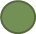 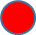 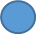 1. Фонтан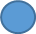 2.         2. Дерево3.3. Облако4.